ПЛАН-КОНСПЕКТпедагога дополнительного образованияАбрамов Геннадий НиколаевичОбъединение: «Мини-футбол»Программа: «Мини-футбол»Группа: 02-43Дата проведения: 15.12.2022 года Время проведения: 02-43 17ч.10 минТема: Техника игры в мини футбол. Удар по мячу ногойЦель занятия: Учить владению мячом- обучение ударам по мячу.Разминка:- бег с высоким подниманием бедра, рывок к левой фишке и рывок к правой- Бег с захлестыванием голени, рывок к левой фишке и рывок к правой- Бег приставными правым боком, рывок к левой фишке и рывок к правой- Бег приставными левым боком, рывок к левой фишке и рывок к правойОбучение ударам по мячуа) Удары по маленьким воротам низом внутренней стороной стопы. Дистанция 5-10 метров. При объяснении – акцент, как подойти к мячу. Куда и как ставить опорную ногу.б) Во второй серии проводится соревновательный элемент, кто забьет больше.в) Игра 1 против 1 после отработки ударов по воротам.г) Игра на внимание. Все дети делятся на 3 группы: зеленые, желтые, красные. Зеленые должны осалить красных, желтые зеленых, красные желтых. Игра заканчивает по сигналу тренера.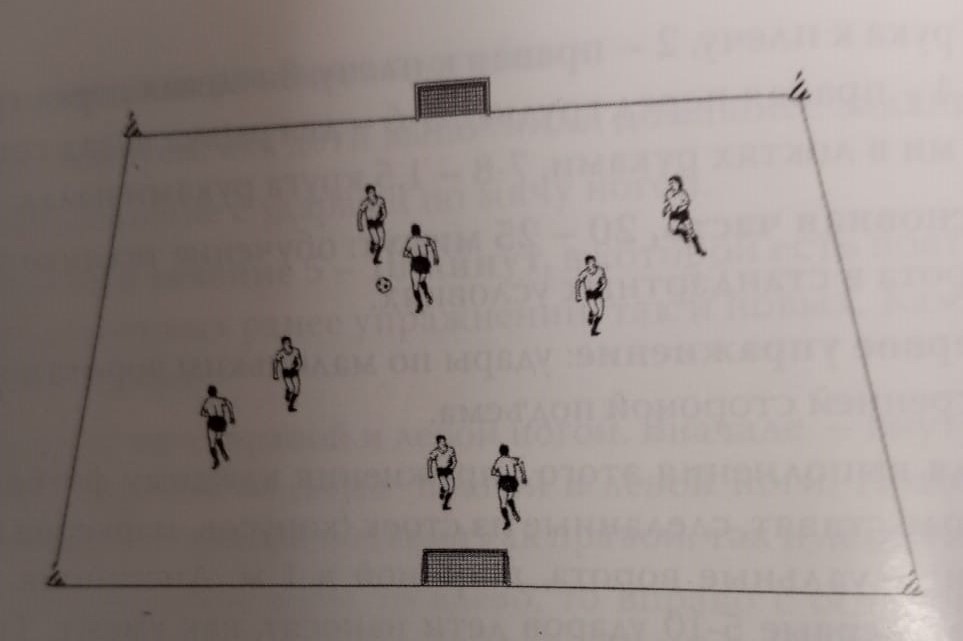 Игровая часть тренировки- Игра 4*4 с маленькими воротами. 4 тайма по 3 минуты.- Игра 1 против 1 на площадке10 метров. 3-4 раза по одной минуте.Домашнее задание:  - выполнить упражнения со скакалкой для развития ритма движений и прыгучести.Обратная связь в WhatsApp (т. 89205302887), выслать фото с выполнением упражнений и на почту gennadij.abramov.61@mail.ru. Для педагога Абрамов Г.Н.